Name: ______________________________________Index No: ________________________        School:______________________________                Candidate’s Sign___________________      Adm.No__________________________________    Date:  ____________________________312/1GEOGRAPHYPaper 1MARCH/APRIL 2020Time: 2 ¾   HoursARISE AND SHINE TRIAL 1 EXAMMARCH/APRIL-2020312/1GEOGRAPHYPaper 1March/April, 2020Time: 2 ¾ Hours			Instructions to Candidates:This paper has two sections: A and B.Answer all questions in section AAnswer question 6 and any two other questions from section B. This paper consist of 4 printed pagesCandidates should check the question paper to ascertain that all the pages are printed as indicated and that no questions are missingCandidates should answer the questions in English.FOR EXAMINERS USE ONLYSECTION A  Grand total
SECTION BSECTION A Answer All Questions in This Section (a)  What is a Stevenson screen?						(2 marks)(b)  Name two forms of precipitation that commonly occur in Kenya	(2 marks)(a)  State three characteristics of the crust					(3 marks) (b)  Give three reasons why the intensity of insolation is higher at equator than at Polar Regions.									(3 marks)(a)  Identify two theories used to describe the origin of Fold Mountains.	(2 marks)(b)  Give three effects of Fold Mountains on climate.			(3 marks)(a)  Name two types of earth movements that occur within the earth’s crust.       (2 marks)(b)  Name three tectonic plates						(3 marks)(a)  Define faulting								(2 marks)(b)  State three effects of faulting on human environment			(3 marks)SECTION BAnswer Question 6 and Any Other Two Questions in This SectionStudy the map of Yimbo 1:50,000 (sheet 115/1) provided and answer the following questionsWhat is the map name of the extract given?				(1 mark)Name the type of boundaries in the map extract.			(2 marks)Calculate the area of Mageta island 					(2 marks)(i)  Using a scale of 1cm represent 20M, draw a cross-section from grid reference 270850 to 330850.							(4 marks)On it, mark and name the following features:ForestHill River Swamp (ii)  Calculate the vertical exaggeration of the map.			(2 marks)Describe the long profile of River Yala.				(5 marks)Citing evidence from the map, explain the factors that influence trade in the area covered by the map.							(6 marks)(a)  Define the followingAridity 								(2 marks)Wind 									(2 marks)(b)  	(i)  Explain three ways in which wind erodes weathered materials in arid areas.											(6 marks)	(ii) Name three features which develop under arid conditions as a result of wind 	erosion.								(3 marks)(c)  State four factors which influence wind transportation in desert.	(4 marks)(d)  	(i)  Apart from Wadis, name any three resultant features of water action in arid 	areas.									(3 marks)	(ii)  Describe the formation of a Wadi.				(5 marks)(a)  What is a glacier?								(2 marks)(b)  Describe how the following glacial erosional processes occur.Plucking 								(3 marks)Abrasion								(3 marks)(c)  The diagram below shows features on a glaciated lowland.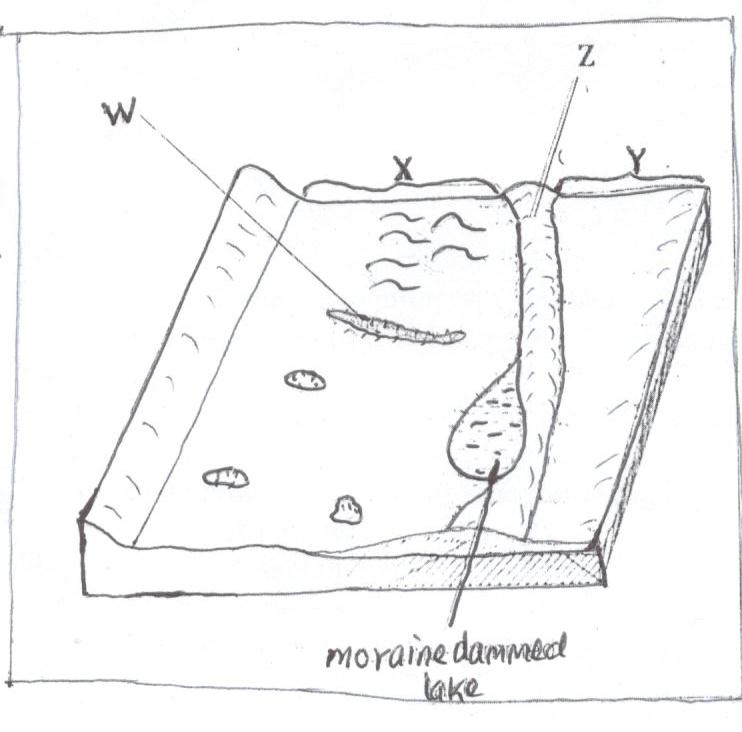 Name the features marked W, X, Y and Z.				(4 marks)Describe how a drumlin is formed.					(5 marks)(d)  Explain four negative effects of glaciations in low-land areas.		(8 marks)(a) 	(i)  Define weathering							(2 marks)(ii) Explain the following processes of weathering Hydration 							(2 marks)Oxidation 							(2 marks)Frost action							(3 marks)(b)  State three conditions that influence the process of Solifluction.	(3 marks)(c)  Describe how an exfoliation dome is formed.				(5 marks)(d)  Explain four physical factors that enhance movement of material along the slope due to gravity.									(8 marks)(a)  Define the term vegetation.						(1 mark)(b)  Explain how the following factors influence the distribution of vegetation.Aspect									(2 marks)Relief									(4 marks)(c)  The map below shows world vegetation zone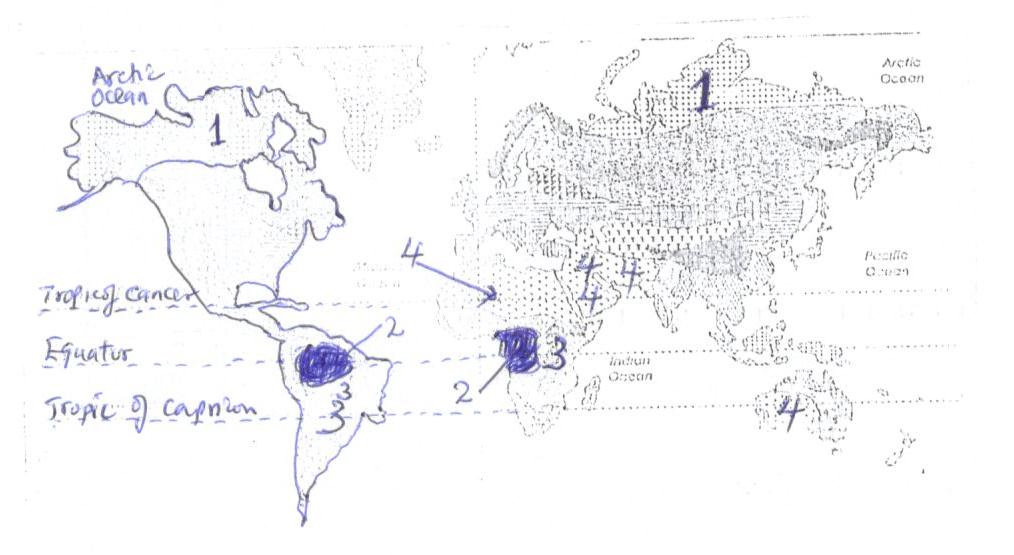 Name vegetation type marked 1, 2, 3 and 4.			(4 marks)(d)  Explain four ways in which trees in coniferous forests are adopted to the climatic conditions.									(8 marks)(e)  A form four Geography class is planning to carry out a field study in Kakamega forest.State how they would use the following tools during the study.A tape recorder 						(1 mark)A sketch map							(1 mark)A camera							(1 mark)Give three methods they would use to collect the data during the study.											(3 marks)Question number12345Sub Total MarksQuestion number678910Sub TotalMarks